Основные тренды развития сельского хозяйстваПояснительная запискаАктуальностьВ 2012 году Россия присоединилась к ВТО, и была утверждена «Государственная программа развития сельского хозяйства и регулирования рынков сельскохозяйственной продукции, сырья и продовольствия на 2013–2020 годы», приоритетными направлениями которой стали:достижение продовольственной безопасности России;ускоренное импортозамещение мясной, молочной продукции, овощей открытого и закрытого грунта, семенного картофеля и плодово-ягодной продукции;повышение конкурентоспособности российской продукции на внутреннем и внешнем рынках;укрепление финансовой устойчивости предприятий АПК;повышение эффективности использования земельных ресурсов;экологизация производства;в социальной сфере — развитие сельских территорий;в институциональной сфере — развитие продуктовых подкомплексов и территориальных кластеров;в научной и кадровой сферах — формирование инновационного агропромышленного комплексаВ рамках просветительской деятельности для сельского населения информация о современных тенденциях в сельском хозяйстве поспособствует складыванию представлений о перспективных направлениях в этой области и даст слушателям новые знания, которые они, возможно, захотят применять при ведении фермерского хозяйства.Цель: Сложить у слушателей представление о перспективных направлениях развития сельского хозяйства, поспособствовать тем самым самоопределению к новым проектам и продуктам.Задачи: Проинформировать об основных трендах в России и в мире, показать, что уже сейчас можно осваивать новые методы ведения сельского хозяйства (например, через использование интернет-приложений).Количество часов: 3,5 ч лекции+0,5 ч на дискуссиюТематический планОриентиры развития сельского хозяйства в России – разработка дорожной карты НТИ FoodNet как повод к самоопределению в сторону инноваций и новых проектовСельское хозяйство будущего – новые тренды и технологии направлены на интеллектуализацию, роботизацию и более точное управление технологиями и свойствами продуктовПрограммное обеспечение для планировки посадок на участке позволяет приступить к использованию инноваций уже сейчас на примере своего участкаДискуссия о способах повышения эффективности сельского хозяйства.Методические рекомендацииФормат – лекция с презентацией, рекомендуется после описания каждого тренда прерываться на комментарии и вопросы.Содержание программыОриентиры развития сельского хозяйства в России (0.25 ч)В настоящее время разрабатывается дорожная карта Национальной Технологической Инициативы в сегменте FoodNet, исходя из нее будут поддерживаться проекты по созданию и развитию в России новых перспективных рынков [1]:-«рынок производства и реализации питательных веществ и конечных видов пищевых продуктов (персонализированных и общих, на основе традиционного сырья и его заменителей)» -«рынок сопутствующих IT-решений (например, обеспечивающих сервисы по логистике и подбору индивидуального питания)».Основными ориентирами при этом являются: повышение качества пищевой продукции; интеллектуализация, роботизация и автоматизация технологий.«Рынок Фуднет можно разделить на два направленияB2C — сектор рынка, ориентированный непосредственно на конечных потребителей произведенной продукции, включающий в себя как общее питание (традиционное и заменители пищи), так и персонализированное (групповое и индивидуальное).B2B— сектор рынка, ориентированный на организацию взаимодействия между компаниями в процессе производства и продажи ими продуктов питания. В рамках Фуднет его можно сегментировать по способам производства питательных веществ (геномика, производство на базе альтернативных источников сырья, органическое земледелие и прочие способы производства).Цели и задачи «дорожной карты» Фуднет складываются из целей и задач по каждому из пяти приоритетных сегментов рынка: индивидуальное персонализированное питание, геномика, альтернативные источники сырья, точное земледелие и органическое сельское хозяйство.Занятие национальными чемпионами существенной доли на мировом рынке, которая в зависимости от сегмента может составить от 5% до 15%.Ключевые сегменты рынка:Индивидуальное персонализированное питаниеЗарождающийся сегмент, не имеющий явных лидеров, — большой потенциал для прорыва игроков из РФ. Наличие релевантных технологических заделов (расшифровка генов, производство на базе ESL2), кадровой базы (IT-специалисты, биотехнологи) и игроков, уже работающих в рамках сегмента (ELEMENTAREE, Just for you).Современная селекцияРФ обладает успешным опытом создания нишевых сортов с измененным геном, обширными научно-техническими компетенциями («Сколтех», ИОГен РАН, ВНИИФ) и уникальной коллекцией биоматериала (более 100 тыс. сортов и штаммов). Компании из РФ с релевантным опытом: «Гавриш», Агрохолдинг «Кубань», «Русагро».Альтернативные источники сырьяБольшой внутренний рынок, наличие предприятий с опытом разработки конкурентоспособных продуктов, уникальная научная база для производства биопрепаратов на основе научных центров (ВИЗР, ВНИИБЗР, ВНИИФ и др.), наличие органического сырья и обширный кадровый потенциал позволят российским компаниям захватить лидерство в сегменте.Точное земледелиеРоссия обладает конкурентоспособными на мировом уровне технологиями (спутниковыми и навигационными — например, система ГЛОНАСС), большим кадровым потенциалом и игроками со значительным опытом — АО «РКС3 », ИТЦ «СКАНЭКС», «Русагро». Обширные пахотные земли в России дают возможность развить большой внутренний рынок.Органическое земледелие (ведение сельского хозяйства при минимальном использовании синтетических удобрений, пестицидов, регуляторов роста растений, кормовых добавок – прим.авт.)В России есть собственные конкурентоспособные сорта для органического сельского хозяйства. Россия обладает колоссальными природными ресурсами для органического сельского хозяйства (20% запасов пресной воды в мире, 9% пахотных земель планеты, 58% мировых запасов чернозема, 40 млн га залежных с/х земель, не получавших длительное время удобрений)».Сельское хозяйство будущего – новые тренды и технологии (2,75 ч)Основной предпосылкой к увеличению эффективности сельскохозяйственного производства является необходимость обеспечения пищей быстрорастущего в основном за счет Китая и Индии населения планеты. К 2050 году население планеты, по прогнозам, достигнет более, чем 9 млрд по сравнению с 7,3 млрд в настоящее время. Основными трендами для увеличения эффективности сельского хозяйства в мире являются [2-5]:Точное земледелие - важный тренд в сельском хозяйстве, несущий идею о том, что возделываемые площади неоднородны, и по результатам анализа, мониторинга и типирования каждого отдельного участка необходимо предпринимать набор мер по уходу за ним. Например,  при использовании наземных датчиков, спутниковой и аэрофотосъёмки с помощью дронов, отслеживающих состояние почвы, воздуха и посевов на полях, можно добавлять удобрения только на те части поля, которые этого требуют. Наземные агроботы - автономные системы управления транспортом, способные «выпалывать» сорняки, возделывать землю, собирать и сортировать овощи и фрукты. Например, российская компания Cognitive Technologies разработала беспилотный трактор с искусственным интеллектом и встроенными  навигационными датчиками ГЛОНАСС и GPS, который может определять объекты размером 10-15 сантиметров на расстоянии 15-20 метров и работать круглосуточно. [6 – ссылка на видео]. Разработанный в Сиднейском университете робот RIPPA на солнечной энергии находит сорняки и уничтожает их, используя тщательно отобранные дозы пестицидов. Rowbot Systems работает над устройством, которое сможет самостоятельно перемещаться в поле и вносить удобрения там, где это необходимо, не повреждая при этом хрупкие всходы. Робот-сборщик урожая SW6010 от AGROBOT с помощью камеры распознает спелые ягоды клубники и собирает только их.Квадрокоптеры и беспилотные летательные аппараты для сбора данных. Они измеряют площадь урожая и отличают посевы от сорняков, также они могут исследовать, как растения воспринимают и отражают солнечный свет с разными длинами волн. На основе этих сведений можно диагностировать состояние растений.Датчики для животных: благодаря сенсорам фермеры смогут в реальном времени получать информацию о самочувствии каждого животного. Например, в России внедряются интеллектуальные ошейники для коров, позволяющие отследить не только местоположение животного, но и его состояние (вес, здоровье, стресс, надои и др.). Датчик для коров Smartbell, отслеживает двигательную активность животного и передает данные в облачное хранилище. Датчики также позволяют понять, готова ли корова к осеменению. Некоторые устройства устанавливают прямо в первый отдел желудка коровы — так называемый рубец, где они измеряют кислотность и диагностируют проблемы с ЖКТ.Интеллектуальные системы для автоматических расчетов и принятия решений об уходе за растениями и почвами без обязательного участия человека:  кооперативный банк анонимизированных данных, стандартная менеджмент-система или специализированные программы. Эти проекты позволяют ценным данным, полученным от датчиков, спутников и других источников, становиться основой для повышения продуктивности и производительности. Для сбора и управления этими большими данными крупные корпорации John Deere, Монсанто, Google сегодня инвестируют миллиарды долларов.Умные системы по уходу за растениями для автоматического полива, удобрения, освещения и диагностики растений. Например, система выращивания миндаля имеет датчики увлажнения, расположенные по всему периметру миндальной рощи, которые постоянно анализируют почву. Результаты передаются в облачное хранилище, обрабатываются и направляются в систему ирригации с капельными лентами. Каждые полчаса строго определенное количество воды (при необходимости смешанное с подходящей дозой удобрений) проходит через капельные ленты, орошая миндальные деревья. Эта технология экономит до 20% воды. Современные датчики также анализируют состав почвы и прогнозируют ее плодородность, степень насыщения влагой и удобрениями. Калеб Харпер из Медиалаборатории MIT разрабатывает «Персональный пищевой компьютер». Это устройство позволит управлять освещением, уровнем углекислого газа, влажностью, температурой воздуха и почвы, а также качествами воды, поступающей через почву к корням, и другими химическими характеристиками.Вертикализация сельского хозяйства - фермы в небоскребах. Например, Компания Birds Eye совместно с другими западными производителями продуктов питания активно изучает перспективы массового строительства ферм-небоскребов, которые позволят сделать сельское хозяйство более экономичным, экологически устойчивым, а также сможет удовлетворить растущий спрос в продуктах питания жителей городов. Новые источники еды – выращивание богатых белком насекомых (в развивающихся странах уже используют в пищу несколько тысяч видов насекомых), богатое белком киноа (рассматривается как один из главных продуктов XXI века), водоросли (уже занимают ключевое место в рационе азиатов), искусственное мясо (в эксперименты по выращиванию мяса из стволовых клеток инвестировал Билл Гейтс, а сооснователи Twitter Биз Стоун и Эван Уильямс предлагают воспользоваться искусственными заменителями на основе растительного сырья).Аквапоника – технология выращивания растительной продукции и производства рыбы: растения для роста и развития используют продукты метаболизма рыб, тем самым очищая воду. Рентабельность  данного бизнеса обусловлена выращиванием экологически чистых овощей и ягод с минимальным содержанием нитратов.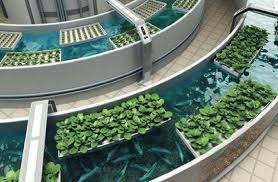 Альтернативная энергетика – активное использование биогазовых установок, солнечных батарей и ветряных электростанций.Светодиоды. Дешевизна LED-лампочек делает более выгодными для средних по рразмеру хозяйств закрытые теплицы, чем открытые сады и огороды. Растения выращивают в супермаркетах, на складах и даже в подвалах. Британский стартап Growing Underground выращивает 20 видов салата под землей на территории сохранившихся после Второй мировой войны бомбоубежищ. Яркость освещения, поступающего от светодиодов, можно регулировать, как и другие показатели, например, температуру и влажность.Биотехнология сельскохозяйственных растений. Биотехнологические подходы позволяют современным селекционерам выделять отдельные гены, отвечающие за желаемые признаки, и перемещать их из генома одного растения в геном другого. Этот процесс гораздо более точен и избирателен, чем традиционное скрещивание, в ходе которого тысячи генов, обладающих неизвестными функциями, перемещаются из одного сорта или вида растений в другой. Например, мы можем взять бактериальный ген, токсичный для болезнетворного грибка, и встроить его в геном растения,  растение при этом начинает синтезировать фунгицидный белок и в борьбе с грибком больше не нуждается в помощи извне. Задачи биотехнологий в сельском хозяйстве: повышение урожайности; устойчивость к болезнетворным бактериям, грибкам и вирусам; способность выживать в неблагоприятных условиях среды (при заморозках и засухах, в условиях повышенной солености почв, в условиях загрязнения почвы аллюминием); устойчивость к вредителям (в том числе за счет выработки биопестицидов), таким как насекомые, сорняки и круглые черви (нематоды), устойчивость к гербецидам, повышения усвоения микроэлементов [7].Генетически модифицированные растения-продуценты инсулина, интерферонов, антител, ферментов, вакцин. В растительных тканях нет риска загрязнения рекомбинантного белка вирусами животных и прионами — инфекционными белками, растительные клетки обеспечивают правильную модификацию рекомбинантного белка, характерную для эукариотических клеток – это недорогой, простой и быстрый способ получить биотехнологический продукт. Создаются продукты, в которых значительно увеличена доля полезных и питательных веществ, снижено содержание насыщенных жиров и аллергенов. Создание съедобных вакцин: Xью Мэйсон с соавторами создали ГМ-картофель, продуцирующий поверхностный антиген вируса гепатита В. При скармливании мышам клубней такого картофеля наблюдали развитие специфического иммунного ответа. Также были получены съедобные вакцины против вируса гепатита В на основе люпина и салата. Созданы трансгенные растения картофеля и табака,  производящие белок нуклеокапсида вируса Норфолк, вызывающего у людей острый гастроэнтерит и устойчивого к спиртовым антисептикам. Появился и трансгенный картофель, синтезирующий полипептид LT-B — субъединицу термолабильного токсина Е. сoli, вызывающего диарею. В растениях уже нарабатываются вакцины от вирусов папилломы человека, гепатита В, гриппа, папилломы крупного рогатого скота, африканской катаральной лихорадки, герпеса рогатого скота, ящура. В настоящее время ведутся исследования полученных продуктов. [8].Программное обеспечение для планировки посадок на участке (0.5 ч)Начать увеличивать эффективность сельского хозяйства можно и с собственного приусадебного участка. Разработаны и активно внедряются программы и приложения-планировщики посадок на участке для смартфонов и планшетов. Можно разметить свой участок, добавить объекты для высадки и пользоваться автоматизированными программными расчетами для полива, внесения удобрений, получения информации о сочетаемости разных растений [9]:А. GrowVeg- одна из самых популярных программ с широким выбором овощей, фруктов, трав и овощных культур. На основе данных с локальных метеорологических станций, укажет лучшие сроки посева для вашей местности. Также планировщик может отправлять напоминания о том, что сажать в течение всего сезона. Вы можете выделить растения, которые вы хотите посадить на грядках и легко организовать преемственность посадок. [10 – видео]. 


Б. Kitchen Garden Planner -  бесплатный онлайн-планировщик посадок для создания органического огорода, на основе 26 разных типов грядок. В каждой грядке 15 ячеек куда можно разместить овощи и подробные инструкции по посадке, так что вы можете получить хорошую планировку с одновременной минимизацией усилий. Планировку грядок можно распечатать при необходимости, вместе со всеми рекомендациями по каждому растению.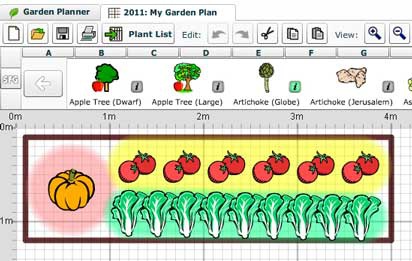 В. Garden Puzzle —в основном дает информацию по цветам и кустам и по их затенению.
Г. Sprout it - бесплатное приложение, которое напоминает о необходимости ухода за растениями. Приложение согласовывает свои рекомендации с данными погоды и напоминает о грядущем похолодании.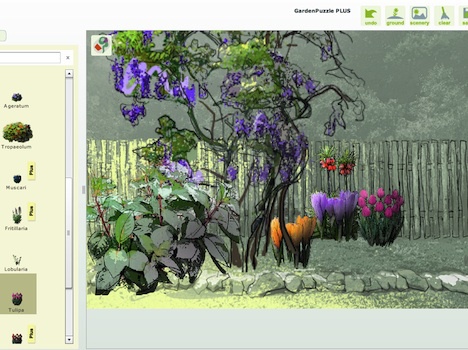 Вопросы для дискуссии (0,5 часа)Какие из приведенных технологий Вам кажутся наиболее перспективными для внедрения в России, какие – нет, почему?Какие необычные формы ведения хозяйства вы используете и как их можно тиражировать?Как вы относитесь к генетическая модификация сельскохозяйственных продуктов?Насколько перспективно для фермеров развитие органического земледелия и что необходимо для реализации этого тренда?Список литературы и интернет-ресурсовhttp://www.nti2035.ru/markets/foodnethttp://www.economist.com/technology-quarterly/2016-06-09/factory-freshhttp://i4future.ru/2015/08/selskoe-hoziaistvo-v-budushchem/https://hightech.fm/2016/06/28/the_future_of_agriculturehttps://rodovid.me/ustoichivoe_razvitie/kak-tehnologii-izmenyat-buduschee-selskoe-hozyaystvo.htmlhttps://www.youtube.com/watch?v=fq6xaO1CwZYhttp://cbio.ru/page/51/id/2834/https://biomolecula.ru/articles/rasteniia-biofabrikihttps://rodovid.me/permaculture/7-programm-dlya-planirovki-posadok-na-uchastke.htmlhttps://www.youtube.com/watch?time_continue=1&v=X2mph5L2qiE.